Seminarska naloga pri predmetu:Osnove uporabe in delovanja zdravilHALDOL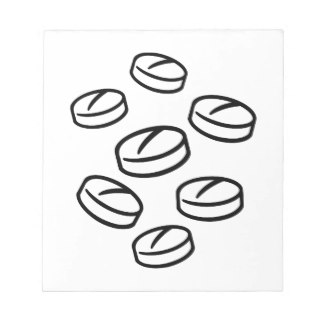 UVODV seminarski nalogi bom predstavila zdravilo Haldol, ki obstaja v obliki tablet 2mg in 10mg  ter v obliki peroralnih kapljic 2mg/1ml in 10mg/1ml. Zdravilo Haldol proizvaja KRKA, tovarna zdravil. Zdravilo bom predstavila v obliki tablet.Ime zdravilaPoznamo različne vrste:Haldol tablete 2 mgHaldol tablete 10 mg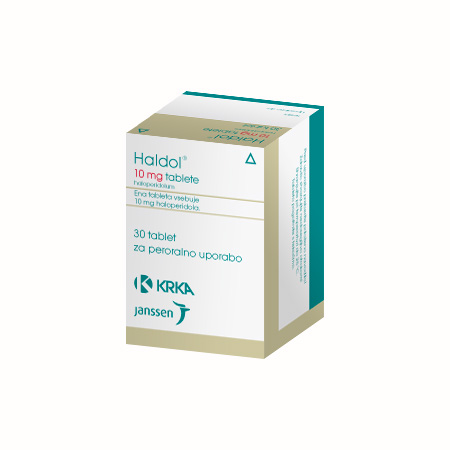 Haldol peroralne kapljice 2 mg/1 ml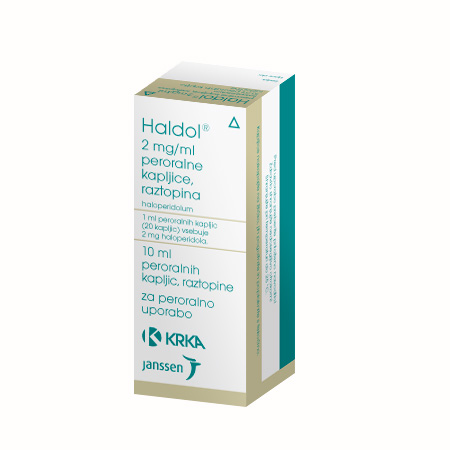 Haldol peroralne kapljice 10 mg/1 ml
Ime zdravilne učinkovine je Haloperidol.Kaj je zdravilo Haldol Zdravilo Haldol spada v skupino antipsihotikov (imenovanih tudi nevroleptiki). Ta zdravila delujejo na živčne poti in specifična področja možganov ter pomagajo odpravljati določena kemična neravnovesja v možganih, ki povzročajo bolezenske simptome.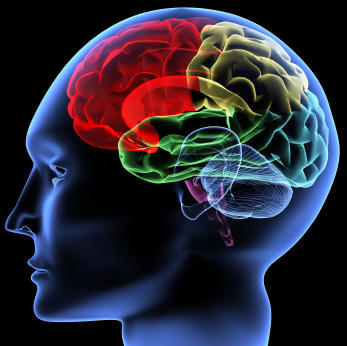 Za kaj ga uporabljamoZdravilo Haldol je namenjeno za zdravljenje in preprečevanje duševnih motenj, za katere je značilno, da slišite, vidite ali čutite stvari, ki jih v resnici ni, da napačno razmišljate, da ste neobičajno sumničavi, da ne najdete stika z okolico.Namenjen je tudi za zdravljenje hudega motoričnega nemira, ki se pojavi pri bolezenskih stanjih kot so privzdignjeno razpoloženje (manija), duševna manjrazvitost, shizofrenija in odvisnost od alkohola.Zdravilo Haldol je namenjeno še za zdravljenje hude tesnobe z motoričnim nemirom (agitacija), agresivnosti in tavanja pri starejših ter bolezenskega stanja za katerega so značilni sunkoviti nekoordinirani zgibki telesa (chorea). Uporabljamo ga tudi za zdravljenje nenadzorovanih gibov (tikov), jecljanja, trdovratnega kolcanja in vedenjskih motenj otrok.Količinska sestavaEna tableta vsebuje 2 mg ali 10 mg haloperidola.Pomožni snovi:Haldol 2 mg tablete:- laktoza: 60,6 mg/tableto- saharoza: 10,0 mg/tabletoFARMACEVTSKA OBLIKAHaldol tablete 2 mg: svetlo rumene, okrogle, rahlo izbokle, z razdelilnim križem naeni strani.Haldol tablete 10 mg: svetlo rumene, okrogle, rahlo izbokle, z razdelilno rto na enistrani.POMOŽNE  SNOVIPomožne snovi Haldol tablet po 2 mg: laktoza monohidrat, saharoza, kinolinskorumeno barvilo (E 104), koruzni škrob, smukec, hidrogenirano rastlinsko olje.Pomožne snovi Haldol tablet po 10 mg: kalcijev hidrogenfosfat dihidrat, koruzniškrob, kinolinsko rumeno barvilo (E 104), magnezijev stearat.DOZIRANJE IN NAČINI UPORABEODRASLI:Začetni odmerek je dvakrat do trikrat na dan po 0,5 mg do 2 mg pri zmernih simptomih in 3 mg do 5 mg pri hudih simptomih. Če želenega učinka ne dosežemo in bolnik zdravilo dobro prenaša, odmerke postopno povečujemo glede na bolnikovo odzivnost. Za posamezne bolnike so potrebni tudi večji odmerki. Dajanje velikih odmerkov,60 mg in več, mora biti predpisano strogo individualno in lahko traja samo določen čas. Velike odmerke smemo dajati le osebam, ki nimajo drugih bolezni.
Otroci (starejši od 3 let):Shizofrenija in vedenjske motnje s psihotičnimi simptomiDnevni odmerek je 0,05 mg/kg do 0,15 mg/kg telesne mase. Pri posameznih hudo psihotičnih otrocih lahko odmerek tudi povečamo.Vedenjske motnje brez psihoz in tikiDnevni odmerek je 0,05 mg/kg do 0,075 mg/kg telesne mase.
Priporočljivo je, da tablete Haldol dajemo pred jedjo z malo tekočine.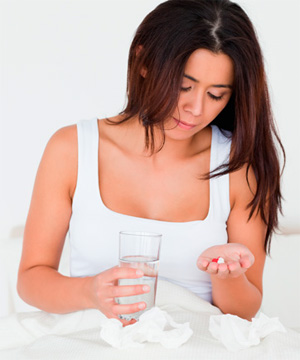 Za odmerke, ki se jih ne da realizirati s to jakostjo, so na voljo Haldol peroralne kapljice.INDIKACIJEOdrasli:- shizofrenija, paranoja, akutna stanja zmedenosti;- psihomotorična agitacija pri maniji, demenci, duševni manjrazvitosti, shizofreniji, odvisnostiod alkohola;- agitacija, agresivnost in tavanje pri starejših;- horeatični gibi;- tiki, jecljanje in kolcanje.Otroci:- shizofrenija;- vedenjske motnje;- tiki.KONTRAINDIKACIJEBolnik ne sme jemati zdravila v naslednjih primerih:pri preobčutljivosti za haloperidol ali druge sestavine zdravila, hudih motnjahzavesti, akutnih zastrupitvah z zaviralci osrednjega živčnega sistema (alkoholom,antidepresivi, nevroleptiki, sedativi, anksiolitiki, hipnotiki in narkotiki),Parkinsonovi bolezni, lezijah bazalnih ganglijev.Haldola ne dajemo otrokom do tretjega leta starosti.NEŽELJENI STRANSKI UČINKIZelo pogosti:ekstrapiramidne motnje (neobičajni mišični gibi ali otrplost, tresenje in nemir, hitro premikanje ali krožni gibi očesa, ojačani mišični refleksi),prekomerni gibi telesa oziroma udov (hiperkinezija),glavobol,huda tesnoba (agitacija),nespečnost.Pogosti:zvečana telesna masa, znižana telesna masanehoteni zgibki jezika, obraza, ust, ustnic, trupa in okončin (tardivna diskinezija), krožni gibi očesa, motena sposobnost gibanja (diskinezija, bradikinezija, hipokinezija), občutek mišične napetosti (akatizija), zvečan in/ali nepravilen tonus mišic (hipertonija in/ali distonija), pretirana zaspanost (somnolenca), maskast obraz, tresenje (tremor), omotica,motnje vida,zaprtost, suha usta, prekomerno slinjenje, bruhanje, občutek siljenja na bruhanje (navzea),zastoj urina,izpuščaj,neješčnost (anoreksija),nenormalni jetrni testi,motnje erekcije,depresija, psihotične motnje.Občasni:hitro bitje srca,znižana koncentracija belih krvnih telesc,krči, ki se kažejo s hudim tresenjem dela telesa ali celega telesa, parkinsonizem, nezmožnost gibanja, rigidnost mišic v smislu zobatega kolesa, pretirana umirjenost, nehoteno krčenje mišic,nejasen vid,težko dihanje,preobčutljivost na sončno svetlobo, koprivnica, srbenje, prekomerno znojenje,enostranski krč vratnih mišic, rigidnost mišic, mišični krči, mišično-skeletna okorelost,znižan krvni tlak,motnja drže, prekomerno zvišana telesna temperatura, otekline,preobčutljivost,vnetje jeter, zlatenica,izostanek menstruacije, boleča menstruacija, izcedek iz prsi, občutek neugodja v dojkah, boleče dojke,zmedenost, zmanjšana želja po spolnosti, izostanek želje po spolnosti, nemirnost.MEDSEBOJNO DELOVANJE Z DRUGIMI ZDRAVILIKombinacija z litijevimi solmi lahko, vendar zelo redko, povzroči poslabšanjeekstrapiramidnega sindroma ali pojav znakov, značilnih za zastrupitev z litijem aliza maligni nevroleptini sindrom.Haloperidol okrepi delovanje alkohola, sedativov, hipnotikov, narkotikov inanestetikov.NAVODILA ZA SHRANJEVANJEZdravilo shranjujte pri temperaturi do 25 °C.Zdravilo shranjujte nedosegljivo otrokom.
LITERATURA3.12.2015:http://www.zdravila.net/navodilo.php?navodilo=s-002858.pdf&dir=smpc  http://www.cbz.si/cbz/bazazdr2.nsf/o/91559559014C6EC8C12579C2003F52D0/$File/s-016031.pdf http://www.krka.si/sl/zdravila-in-izdelki/zdravila-na-recept/haldoltablete/1335/#title 3.12.2015Slike: Google